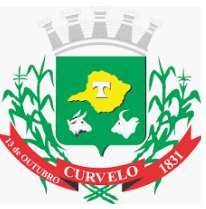 FORMULÁRIO PARA RECURSOATENÇÃO: ESTE FORMULÁRIO ESTARÁ DISPONÍVEL ELETRONICAMENTEPrefeitura Municipal de Curvelo/MG Processo Seletivo Edital Nº 001/2020Marque abaixo o tipo de recurso:(  ) PRAZO DE RECURSO PONTUAÇÃO / VISTA CARTÃO RESPOSTA REFERENTE ACS PROVA APLICADA EM 25/10/2020Digitar ou escrever em letra de forma a justificativa do recurso, de forma objetiva. 01 (uma) via para envio eletrônico (PASSO A PASSO – fl. 02) ou em 02 (duas) em caso de protocolo na PrefeituraLocal e data: ——————————————————  ——/——/——Assinatura: _______________________________________________PRAZO PARA RECURSO: DIA 30/10/2020 ATÉ 21HPARA FORMULÁRIO ELETRÔNICO NÃO É NECESSÁRIA ASSINATURA.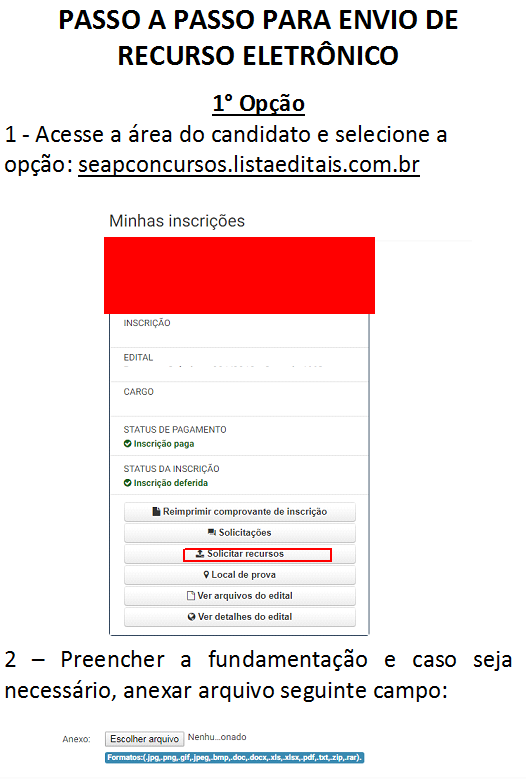 Nome Completo – Candidato: Nº de Inscrição:CPF: Cargo:	                                        Data de Nascimento: